СодержаниеПояснительная записка ………………………………………………..Контрольная работа,  1 четверть…………………………………..Контрольная работа, 2 четверть…………………………………..Контрольная работа, 3 четвертьИтоговая работа за курс обучения в 8 классе …………..…………………………Пояснительная запискаКонтрольно – измерительные материалы (КИМы) разработаны в соответствии с требованиями ФГОС и примерной программой основного общего образования по музыке.При разработки КИМов и использовались материалы из следующих пособий:Пособие для учителя «Уроки музыки 5-8 классы» Г.П. Сергеевой, Е.Д. Критской,М: «Просвещение», 2014 год, 160 с.Учебное пособие «Теория и методика музыкального образования». Л.А. БезбородоваМ: «Просвещение» 2014; 270 с.Контрольная работа №1 (1 четверть)1.Что такое музыкальный жанр?
а) вид или род музыкальных произведений
б) стиль по способу исполнения
в) музыка религиозного характера
г) классификация различных музыкальных терминов

2.Что из перечисленного НЕ относится к массово-бытовому жанру?а) разновидности песни
б) разновидности марша и танца
в) полька, вальс, регтайм, баллада
г) оратория, соната, симфония, мюзикл
3.Назовите не менее 4-х вокальных жанров.
4.Дайте определение духовному концерту:
а) концерт , исключительно с духовыми инструментами
б) многоголосное вокальное полифоническое произведение для солистов и хора
в) художественное произведение
г) жанр, который требует действия, сюжета и декораций5.Что такое стиль в искусстве?а) художественное отношение художника
б) обобщенное представление о действительности
в) почерк, приемы, особенности творчества6. К какому жанру относится опера «Борис Годунов» М. П. Мусоргского?
а) обрядово-культовый жанр
б) массово-бытовой жанр
в) инструментальный жанр
г) театральный жанр
7.Георг Фридрих Гендель считается композитором:
а) немецким и английским (эпоха барокко)
б) английским (эпоха классицизма)
в) немецким и английским (эпоха романтизма)
г) австрийским (эпоха модернизма)

8. Какие два вида исполнения песен существуют? Напишите .
9. Как называется введение в песню, её первая часть, которая доносится до ушей слушателей, подготавливает слушателя к остальным частям композиции?
а) проигрыш 
б) вступление (интро)
в) постхорус (тэг)
г) припев

10. Русская песня распадается на :а) украинскую, белорусскую
б) малорусскую, большерусскую, великорусскую
в) великорусскую, малорусскую, украинскую
г) великорусскую, малорусскую, белорусскую

11.Своеобразие, особый стиль русской песни были отмечены в :
а) 16 веке
б) 15 веке
в) 17 веке
г) 18 веке
12. Фолк-музыка делится на какие две части:
а) фолк-джаз и фолк-рок
б) поп-фолк и этно-джаз
в) традиционный и современный
г) неофолк и фолк-панк
13. Напишите определение «духовная музыка».
14.Что такое «Литургия»?
а) род русской церковной и концертной музыки
б) главнейшее христианское богослужение в исторических церквях
в) всенощное бдение
г) гимнографический текст строфической формы , приуроченный к стихам псалма

15.Ритм-н-блюз (R”n”B)- песенно-танцевальный жанр появился :
а) в начале 40-х г.
б) в середине 40-х г.
в) в конце 40-х г.
г) в конце 50-х г.
16. Напишите в каких годах появился стиль «диско»?17.Вставьте пропущенные слова: «В середине XX века в разных странах возник песенный жанр - …… песня, или ……. музыка. Исполнители песен этого жанра являются одновременно авторами и стихов, и музыки — отсюда и название.»
18.Что такое танец? Напишите определение.
19. Гавот, жига, полонез, контрданс, болеро- танцы :
а) 18 века
б) эпохи Возрождения
в) Средневековья
г) 19 века

20. Чтобы понять типовую структуру композиции, нужно разобраться из каких частей обычно состоит песня. В большинстве случаев, таких частей …:а) 3
б) 5
в) 7
г) 8
Ответы к тесту:
1-а
2-г
3-песня, романс, кантата, опера, мюзикл
4-б
5-в
6-г
7-а
8- с аккомпанементом, а capella
9-б
10-г
11-г
12-в
13- муз. произведения, связанные с текстами религиозного характера, предназначенные для исполнения во время церковной службы или в быту
14- б
15-в
16- в 70-х годах
17-авторская, бардовская
18- это искусство пластических и ритмических движений тела
19-а
20-гКонтрольная работа №2 (2 четверть)1-е задание . Выберите из предложенных ответов верный:1. Как называется балет Р. Щедрина?а) «Кармен – сюита» б) «Кармен – соната» в) «Кармен – симфония» г) «Кармен – фуга»2 . Как называется сообщество музыкантов, членами которого были М.П. Мусоргский, М.А. Балакирев, Н.А.Римский-Корсаков?а) «Единая Россия» б) «Могучая кучка» в) «Мир искусства»г) «Новая волна»3. Кто из композиторов создал первую русскую национальную оперу?а) Глинка б) Мусоргский в) Рахманинов г) Римский-Корсаков4. Как называется музыка, которую исполняют только на инструментах без участия голоса?а) вокальная б) инструментальная в) сольная г) басовая5. Какое слово по-итальянски означает «труд», «сочинение»?а) балет б) опера в) мюзикл г) песня6. Мария Тальони, Карлотта Гризи, Анна Павлова, Мая Плисецкая – кто они?а) оперные певцы б) композиторы в) балерины7. Кто создал такие великие балеты, как «Конёк-Горбунок», «Анна Каренина», «Дама с собачкой», «Чайка», «Кармен-сюита»а) Б.Тищенко б) П.И.Чайковский в) Р.Щедрин8. Амати, Гварнери, Страдивари – кто они?  а) композиторы б) исполнители в) струнные мастера9. Наиболее известной работой этого композитора является цикл из четырёх скрипичных концертова) Р.Щедрин б) А.Вивальди в)Б.Тищенко2-е задание . Составьте из следующих анаграмм слова:1 – литературный текст, лежащий в основе музыкально-сценического произведения…брлиетот2 – мечтательная, певучая пьеса, навеянная образами ночи (ночной – франц.)кноюртн3 – песнь лодочника.абкрараол4 – наивысшая точка напряжения в произведении (вершина – латин.).мкнцяуьлиаи5 – нимфа, жена Орфея.рвэиадки6 - увертюра Л.Бетховена к трагедии В.Гёте.гтмоэн7 - опера Н.Римского-Корсакова…НрсгучоаекКонтрольная работа №3 (3 четверть)1.Какой музыкальный термин в переводе с греческого означает «Труд»:
а) опера
б) балет
в) концерт
2.Какой колокольный звон призывал народ на защиту своего Отечества:
а) «Благовест»
б) «Красный звон»
в) «Набат»
3. Назовите музыкальные жанры, которые созданы на основе различных литературных источников»:
а) симфония, соната
б) опера, балет
в) концерт, сюита
4.Как называется вступительная часть к спектаклю:
а) Экспозиция
б) Разработка
в) Увертюра
5. Распредели по группам инструменты симфонического оркестра:
1.Ударные а) рояль
2.Струнные б) литавры 
3.Клавишные в) труба
4.Духовые г) скрипка
6. Распредели стили опер соответственно эпохам:
1. 17 век а) романтический
2. 18 век б) барочный
3. 19 век в) реалистический
4. 20 век г) классический
7. В дни какого праздника на Руси проводился обряд «Колядование» на Руси:
а) Рождество
б) Пасха
в) Иван Купала9. Кому из композиторов принадлежат данные музыкальные произведения:
1.П.Чайковский а) балет «Весна священная»
2.Л. Бетховен б) балет «Ромео и Джульетта»
3.Н. РимскийКорсаков в) увертюра «Эгмонт»
4. И. Стравинский г) опера «Снегурочка»
10. Напишите, о каком музыкальном произведении идет речь, назовите автора и религию, к которой обращено 
это музыкальное произведение:
«Яркое отражение в творчестве этого композитора нашла тема Востока. Увлечение этой

интереснейшей темой возникло у композитора после того, как он ознакомился с трактатом,
содержащим 120 восточных ритмов. Глубокие смыслы, заключенные в них, были связаны с
древневосточными учениями о божествах, о космосе, о Вселенной. В переводе название этого
музыкального произведения означает «бегущее время», «движение и ритм», «гимн радости»,
«божественная игра», «игра творения», «любовь».
Для воплощения грандиозных замыслов, заключенных в названии, композитор обратился к крупному 
музыкальному жанру симфонии. При этом симфонический цикл он расширил до десяти частей!».
Ключи 
2
2в
1
1а
3
3б
4
4в
5
1б 2г 
3а 4в
6
1б 2г 
3а 4в
7
7а
8
1в 2а 
3б 
9
1б 2в 
3г 4а
10
О. Мессиан 
«Турангалила
симфония», буддизмИтоговое контрольное тестированиепо предмету музыка 8 классЧасть А.Композитор, автор оперы «Садко»А) П. ЧайковскийБ) А. БородинВ) Н. А. Римский – КорсаковПродолжите название одной из частей цикла "Времена года" П. Чайковского."Январь. ....."А) Охота.Б) ЖатваВ) У камелькаКакое из перечисленных произведений не является программным?А) пьеса "Утро в лесу"Б) Симфония №40 В.А. МоцартаВ) песня " Чему учат в школе"Последнее произведение В.А.Моцарта, траурного характера, исполняемое на похоронах?А) операБ) балетВ) реквиемКакое произведение объединяет композитора П. Чайковского и поэта А, ПушкинаА) Евгений ОнегинБ) СнегурочкаВ) Спящая красавицаНемецкий композитор, органист, который потерял зрениеА) И.С.БахБ) В.А.МоцартВ) Л.БетховенСкорость звучания музыкального произведенияА) ритмБ) темпВ) полифония8. «Лунную» сонату композитор Л. Бетховен посвятил:А) Джульетте БашировойБ) Джульетте ГвиччардиВ) Элизабет Фиц9.Башкирская балерина, которой был посвящён балет «Журавлиная песня»А) Нинель ЮлтыеваБ) Мавлюкасова ГульсинаВ) Зайтуна Насретдинова10. Какое литературное произведение легло в основу симфонической сюиты "Шехеразада" Н.А. Римского - Корсакова?А) Сказка А.С. Пушкина "Золотой петушок"Б) Арабские сказки "1001 ночь"В) Былина о Садко11. Какого номера нет в опере:
А) ария
Б) па-де-де
В) дуэт12. «Увертюра» - это:
А) оркестровое вступление
Б) название оперы
В) название музыкального инструмента13. Непременный закон искусства это: А) единство содержания и формыБ) единство программности и формыВ) единство образности и формы 
14. Сколько частей в классической симфонии?А) 3Б) 4В) 5Часть ВСоедини название музыкального произведения с фамилией композитора, написавшего его.А) Э.Григ 1. «Токката и фуга»Б) И.С.Бах 2. «Времена года»В) А.Вивальди 3. «В пещере горного короля»Г) В.А.Моцарт 4. «Лебедь»Д) Сен-Санс 5. «Симфония № 40»Подпиши портретыА)  Б)  В)  Г) 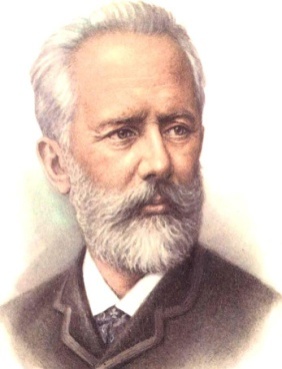 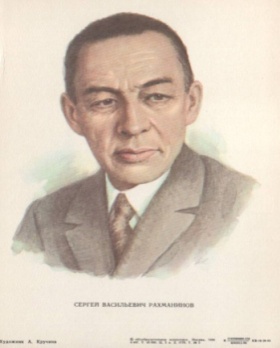 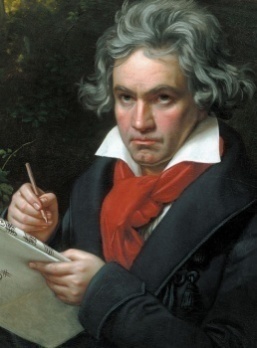 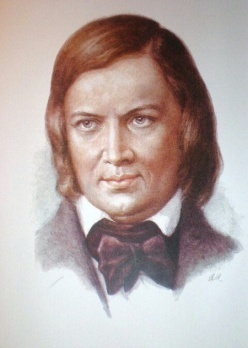 В загадочном квадрате спрятано десять названий инструментов симфонического оркестра. Найди эти инструменты и запиши их названия.__________________________________________________________________Часть СНапишите, что вы знаете о музыкальном направлении «импрессионизм»РЕКОМЕНДАЦИИпо проведению итогового контроляВремя выполнения работы 25 – 30 минут.Работа состоит из 18 вопросов.РЕКОМЕНДАЦИИпо оценке итогового контроляЗа каждый правильный ответ в Части А - 1 баллЗа каждый правильный ответ в Части В в задание №3 - 1 баллЗа развёрнутый ответ в Части С - 2 балла.Ключи:Часть А: 1 – В, 2 – В, 3 –Б, 4 – В, 5 – А, 6 – А, 7 – Б, 8 – Б, 9 - В, 10 – Б, 11 – Б, 12 – А, 13 – А, 14 – Б.Часть ВА – 3, Б – 1, В – 2, Г – 5, Д – 4.А – П. Чайковский, Б – С. Рахманинов, В – Л. Бетховен, Г – Ф. ШубертТруба, флейта, гобой, кларнет, виолончель, скрипка, барабан, фагот, саксафон, литаврыЧасть СИмпрессиони́зм  — направление в искусстве последней трети XIX — начала XX веков, зародившееся во Франции и затем распространившееся по всему миру, представители которого стремились разрабатывать методы и приёмы, которые позволяли наиболее естественно и живо запечатлеть реальный мир в его подвижности и изменчивости, передать свои мимолётные впечатления.